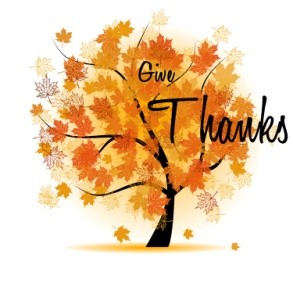 "Give thanks to the LORD, for he is good; his love endures forever."1 Chronicles 16:34At this time of
Thanksgiving celebration
our thoughts turn gratefully
to you with
warm appreciation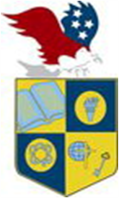 U.S. INTERNATIONALCHRISTIAN ACADEMYwww.USICAhs.orgadmin@USICAhs.org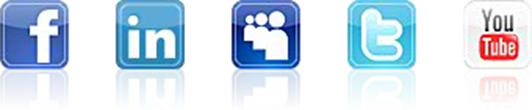 